9A TERVEYSTIETO KURSSISUUNNITELMA5.jakso kevät 2024 Oulun normaalikoulu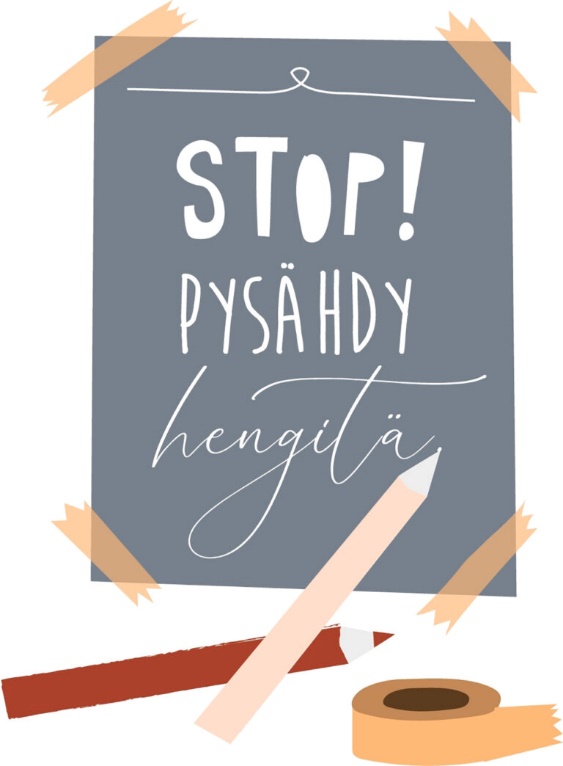 Kirja: Syke 9 (Edita) + Oma Syke 9Arviointi:Jatkuva näyttö / tuntiosaaminenTuntiaktiivisuus (voi myös vihkotyöllä tai muuten osoittaa!)Muistiinpanot ja tehtävien tekeminen tunneilla huolellista ja tavoitteellistaKotona opiskelu sujuu myös, läksyt on huolehdittuErityisesti pari- ja ryhmätöissä ottaa vastuuta, auttaa toisia, toimii yhteisen tavoitteen hyväksi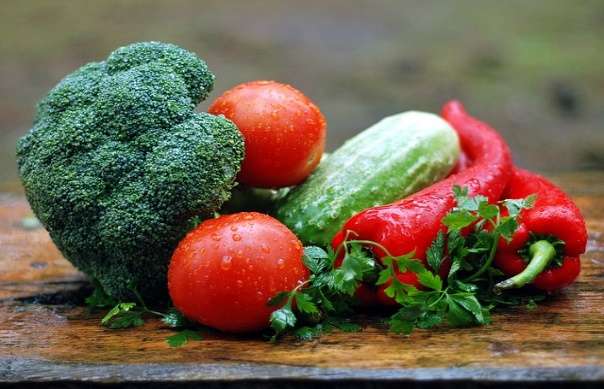 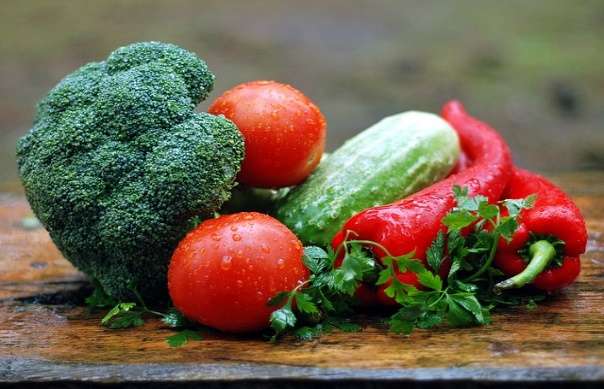 Yritteliäisyys Arviointikohteet:Jatkuva näyttö (katso yllä)Kokeet 1Kansantaudit-projektiRyhmä- ja parityötVihko/muut kirjalliset työt (HUOM! Vihko ja tehtäväkirja kerätään lopuksi)Peda.net: Osoite & linkki Peda.net-kansioon annetaan oppilaille WilmaviestilläKansioon palautetaan työt ja materiaaliSieltä löytyy myös kurssisuunnitelma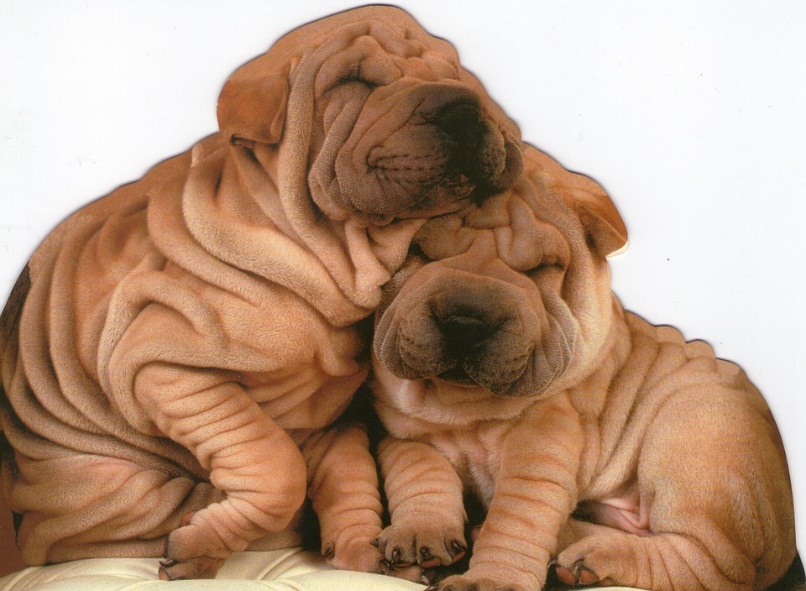 TUNTIPVMAIHE / KPL1ti 9.4.1: Terveys & media2to 11.4.2: Ympäristöterveys3pe 12.4.3: Terveys maailmassa + matkailijan terveys4ti 16.4.4: Ruokavalinnat5to 18.4.5: Erilaiset ruokavaliot6pe 19.4.6: Painonhallinta8ti 23.4.KOE kpl 2-69to 25.4.13: Kansantaudit, ryhmätyön aloitus10pe 26.4.14-19: Kansantaudit ryhmätyö 11ti 30.4.14-19: Kansantaudit projekti12to 2.5.14-19: Kansantaudit projekti13pe 3.5.7: Mielenterveys voimavarana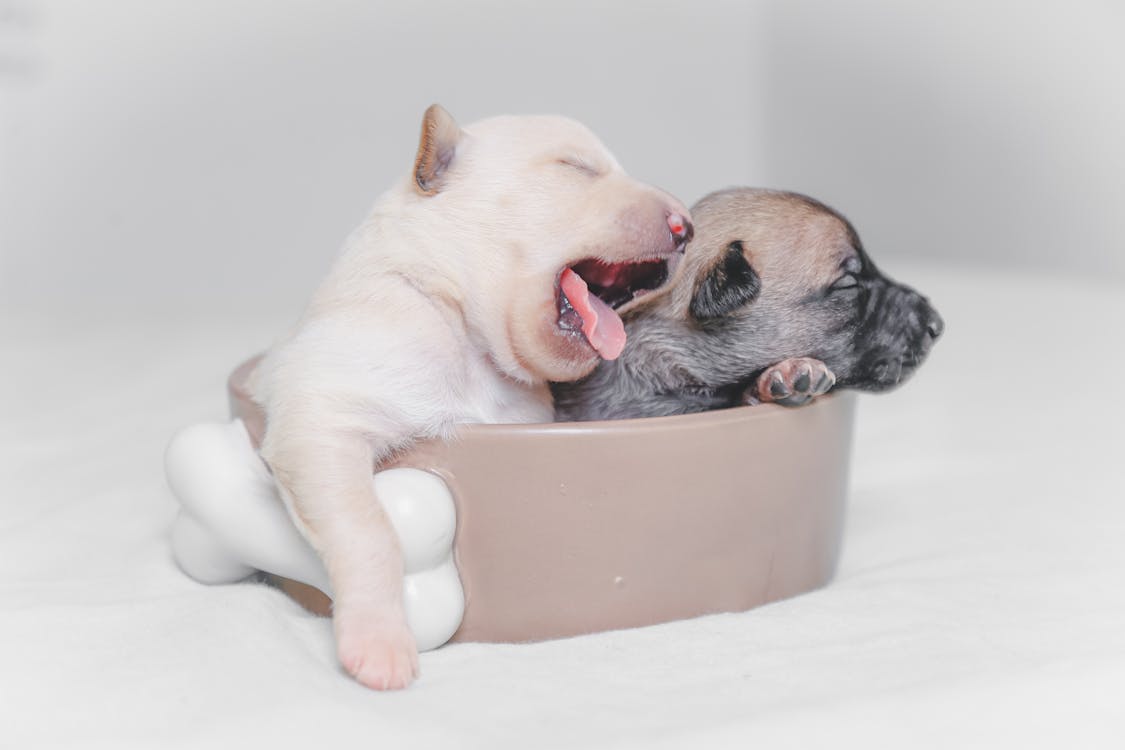 14ti 7.5.8: Mielen hyvinvointi koetuksella15to 9.5.HELATORSTAI; ei koulua!16pe 10.5.9: Syömishäiriöt17ti 14.5.10-12: Päihteet 1/218to 16.5.NORSSINPÄIVÄ; poikkeavaa ohjelmaa19pe 17.5.10-12: Päihteet 2/2palaute, kurssin päätösYsien kurssiarviointi 19.5.2024Ysien kurssiarviointi 19.5.2024Ysien kurssiarviointi 19.5.2024Ysien kurssiarviointi 19.5.202420-22ti-pe21.-24.5.LUOKKARETKI23ti 28.5.YMPÄRISTÖPÄIVÄ; poikkeavaa ohjelmaa24to 30.5.YSIGAALA